Navn: 29: Haftom Getahun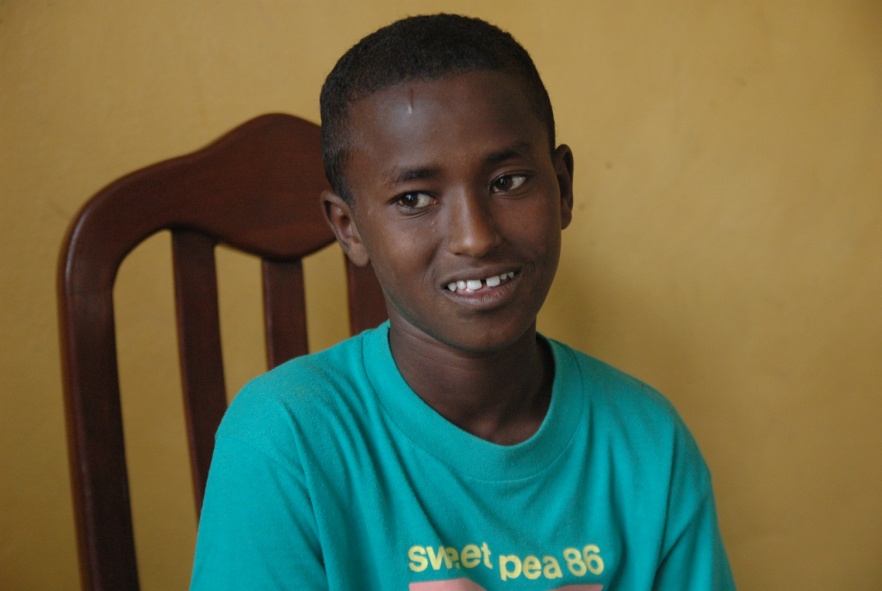 Dreng/pige: MAlder: 11Årstal ankomst til børnehjemmet ? 2007Fra hvilken by/område/familiebaggrund? Tæt på Mekele. Da forældrene døde boede han med sin søster på gaden, men søsteren forsvandtHvilken klasse går du i? 5Hvilke fag kan du bedst lide? engelskHvad er din yndlingsbeskæftigelse? tegneHvilken uddannelse kunne du tænke dig? pilotHvilken skole går du i og hvor langt har du til skole? 30 min til skole. Går der hele dagen. Har scholarship.2014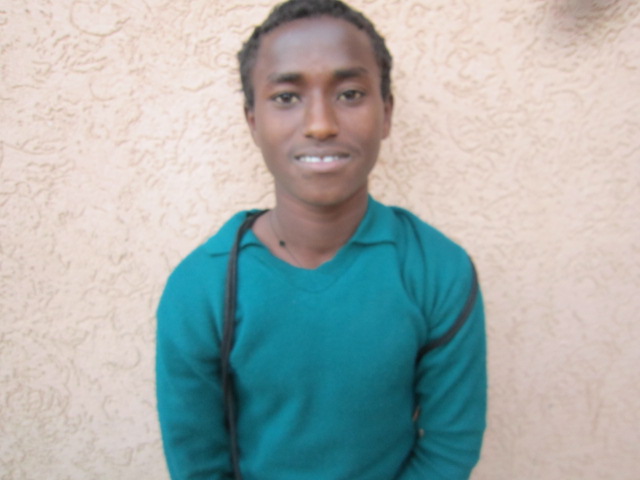 